Кубик движенияДля детей 4-5 летЦель: учить детей выполнять упражнения, используя схему; выполнятьпростые общеразвивающие упражнения; развивать умениеориентироваться в пространстве. Воспитывать самостоятельность.Ход игры.В игру играет любое количество детей. Очерёдность определяется с помощью считалки.Дети встают в круг. Первый ребёнок бросает кубик, и все участники игры выполняют, то движение,которое изображено на выпавшей грани. Игра продолжается, пока детям интересно.Можно изготовить несколько аналогичных кубиков, для упражненияс мячом, с флажками, с любым спортивным инвентарём.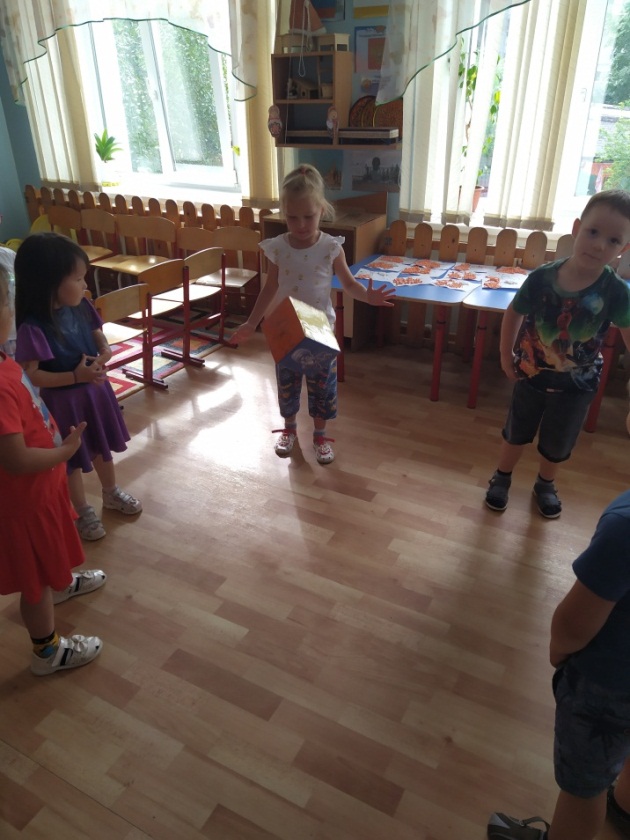 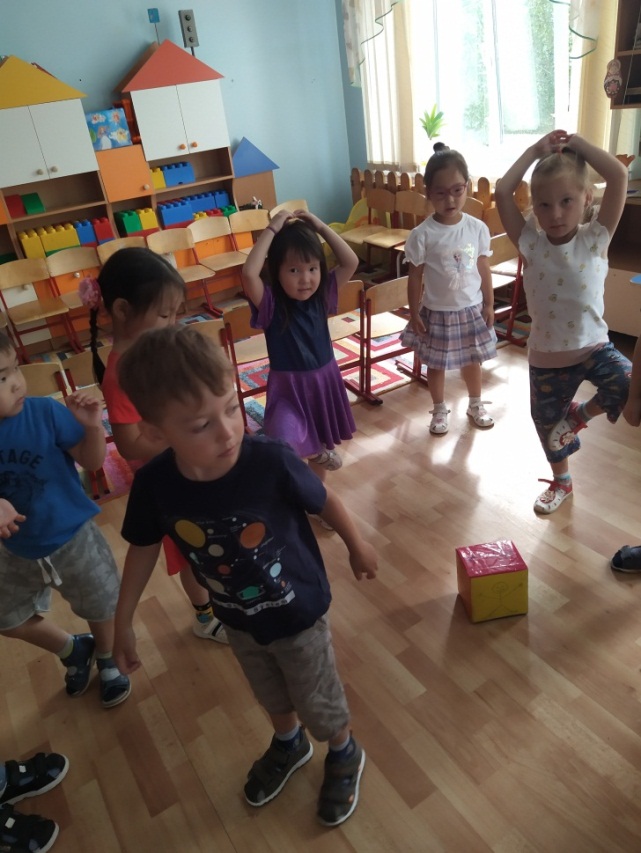 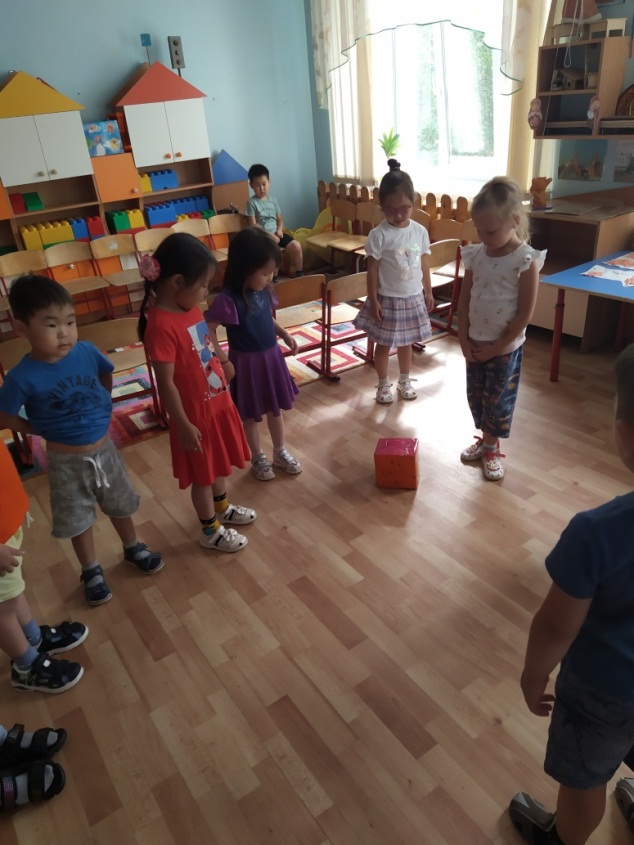 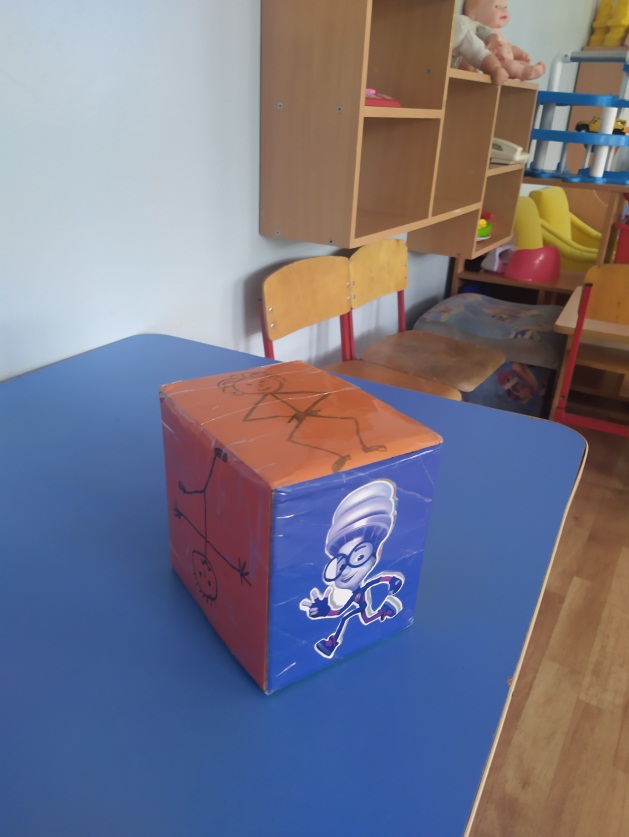 